Practice: Solving Missing Sides w/ Proportions		Name: _____________________1.  			2.   		           	3.   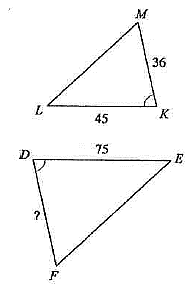 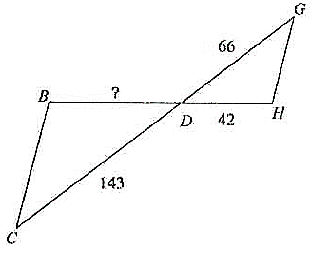 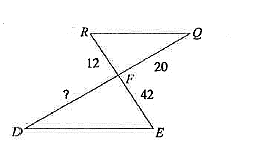 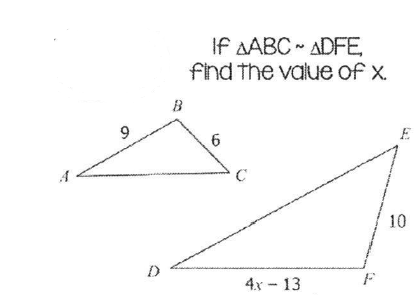 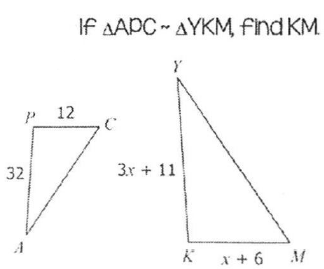 4.						5. 					6.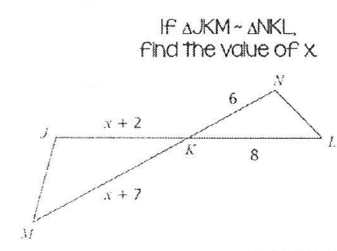 Practice: Solving Missing Sides w/ Proportions		Name: _____________________1.  			2.   		           	3.   4.						5. 					6.